JEDILNIK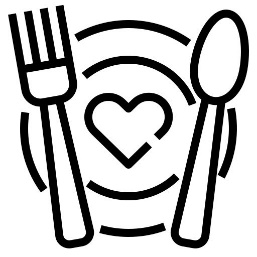 29. 5 – 2. 6. 2023Jedi, ki so označene z zvezdico (*), so lokalne pridelave in/ali imajo BIO ali EKO certifikat.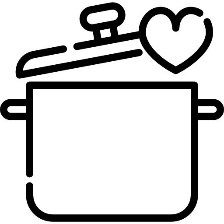 ŠS je okrajšava za Šolsko shemo sadja, zelenjave in mleka. Šolska shema je ukrep skupne kmetijske politike EU, ki otrokom zagotavlja brezplačen dodatni obrok sadjain zelenjave ter mleka in mlečnih izdelkov.Ocvrta živila se pripravlja v konvekcijski pečici za cvrtje brez olja Zaradi različnih dejavnikov, ki vplivajo na dobavo in pripravo hrane ter organizacijo dela, si pridružujemo pravico do spremembe jedilnika. Informacije o alergenih v živilih so dostopne v Katalogu alergenov, na spletni strani šole in oglasni deski v jedilniciJEDILNIK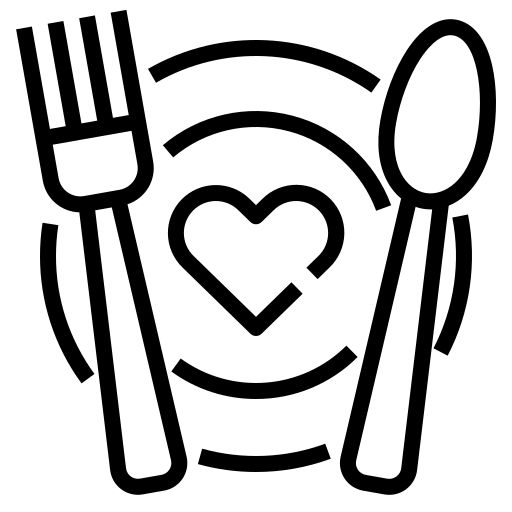 5. 6. – 9. 6. 2023Jedi, ki so označene z zvezdico (*), so lokalne pridelave in/ali imajo BIO ali EKO certifikat.ŠS je okrajšava za Šolsko shemo sadja, zelenjave in mleka. Šolska shema je ukrep skupne kmetijske politike EU, ki otrokom zagotavlja brezplačen dodatni obrok sadjain zelenjave ter mleka in mlečnih izdelkov.Ocvrta živila se pripravlja v konvekcijski pečici za cvrtje brez olja Zaradi različnih dejavnikov, ki vplivajo na dobavo in pripravo hrane ter organizacijo dela, si pridružujemo pravico do spremembe jedilnika. Informacije o alergenih v živilih so dostopne v Katalogu alergenov, na spletni strani šole in oglasni deski v jedilniciJEDILNIK12. 6. – 16. 6. 2023Jedi, ki so označene z zvezdico (*), so lokalne pridelave in/ali imajo BIO ali EKO certifikat.ŠS je okrajšava za Šolsko shemo sadja, zelenjave in mleka. Šolska shema je ukrep skupne kmetijske politike EU, ki otrokom zagotavlja brezplačen dodatni obrok sadjain zelenjave ter mleka in mlečnih izdelkov.Ocvrta živila se pripravlja v konvekcijski pečici za cvrtje brez olja Zaradi različnih dejavnikov, ki vplivajo na dobavo in pripravo hrane ter organizacijo dela, si pridružujemo pravico do spremembe jedilnika. Informacije o alergenih v živilih so dostopne v Katalogu alergenov, na spletni strani šole in oglasni deski v jedilniciJEDILNIK19. 6. – 23. 6. 2023Jedi, ki so označene z zvezdico (*), so lokalne pridelave in/ali imajo BIO ali EKO certifikat.ŠS je okrajšava za Šolsko shemo sadja, zelenjave in mleka. Šolska shema je ukrep skupne kmetijske politike EU, ki otrokom zagotavlja brezplačen dodatni obrok sadjain zelenjave ter mleka in mlečnih izdelkov.Ocvrta živila se pripravlja v konvekcijski pečici za cvrtje brez olja Zaradi različnih dejavnikov, ki vplivajo na dobavo in pripravo hrane ter organizacijo dela, si pridružujemo pravico do spremembe jedilnika. Informacije o alergenih v živilih so dostopne v Katalogu alergenov, na spletni strani šole in oglasni deski v jedilniciDANDOPOLDANSKA MALICAKOSILOPONEDELJEK29. 5. 2023POLNOZRNATI ROGLJIČ S SEMENIDOMAČI TEKOČI JOGURT*GOZDJEOCVRT PURANJI ZREZEKRIŽ Z GRAHOMRDEČA PESATOREK30. 5. 2023OVSENI KRUHREZINA SIRAPARADIŽNIK100% SOK Z VODOGOVEJA JUHA Z REZANCIKUHANA GOVEDINAKREMNA ŠPINAČAPIRE KROMPIRSREDA31. 5. 2023DOMAČI MEŠANI KRUH S KRUŠNE PEČI*TUNIN NAMAZKISLE KUMARICEZELIŠČNI ČAJJEŠPRENČKOVA ENOLONČNICAJABOLČNI ZAVITEKČETRTEK1. 6. 2023ČOKOLADNO ŽITNE KROGLJICEMLEKOJAGODE ŠSKORENČKOVA JUHAGRATINIRANE TESTENINEZELENA SOLATAPETEK2. 6. 2023KORUZNI KRUHPAŠTETAPAPRIKAZELIŠČNI ČAJPIŠČANČJI FILE V NARAVNI OMAKISVALJKIPARADIŽNIKOVA SOLATADANDOPOLDANSKA MALICAKOSILOPONEDELJEK5. 6. 2023PLETENICABELA KAVABANANAKROMPIRJEVA OMAKAPIŠČANČJE HRENOVKAPUDINGTOREK6. 6. 2023OVSENI KRUHSIRNI NAMAZKOLOBARJI SVEŽIH KUMARICLIMONADA GOVEJI ZREZEK V ČEBULNI OMAKIKRUHOVA REZINAZELENA SOLATA S KORUZOSREDA7. 6. 2023KORUZNI ŽGANCIEKO MLEKOGROZDJEMAKARONOVO MESOZELJNA SOLATA S KORENČKOMČETRTEK8. 6. 2023KRUH S SEMENIPURANJA PRSA V OVOJUPARADIŽNIKJABOLČNI SOK Z ARONIJOPASULJČOKOLADNI ŽEPEKPETEK9. 6. 2023RŽENI KRUHMARMEDALA IN MASLONEKTARINASADNI ČAJPIŠČANČJI RAŽNIČIMLAD PEČEN KROMPIRZELENJAVA NA ŽARURDEČA PESADANDOPOLDANSKA MALICAKOSILOPONEDELJEK12. 6. 2022AJDOV KRUHOGRSKA SALAMASKUTA Z BUČNIM OLJEM IN SEMENIRDEČA PAPRIKAZELIŠČNI ČAJPIŠČANČJE TORTILJEKUMARIČNA SOLATATOREK13. 6. 2022POLBELI KRUHČOKOLADNI NAMAZMLEKOJABOLKOČUFTI V PARADIŽNIKOVI OMAKIPIRE KROMPIRZELENA SOLATASREDA14. 6. 2022SEZAMOVA BOMBETKAKEFIR VANILIJA - JAGODALUBENICAZELENJAVNA ENOLONČNICA Z LEČOMARELIČNE PALAČINKEČETRTEK15. 6. 2022BIO PIRIN ZDROBLEŠNIKOV POSIPEKO MLEKOJAGODEGOVEJI GOLAŽPOLENTASTROČJI FIŽOL V SOLATIPETEK16. 6. 2022KORUZNI KRUHZELIŠČNI NAMAZTRDO KUHANA JAJCA100% SOK Z VODOPARADIŽNIKOVA JUHAPOSTRV NA ŽARUTRŽAŠKA OMAKAKROMPIR Z BLITVOZELJNA SOLATADANDOPOLDANSKA MALICAKOSILOPONEDELJEK19. 6. 2022HOT DOGGORČICANEKTARINALIMONADAKOKOŠJA JUHA Z REZANCIPEČEN PIŠČANECMLINCIZELJNA SOLATATOREK20. 6. 2022PISANI KRUHMED IN MASLOHRUŠKASADNI ČAJPURANJA RIŽOTA Z ZELENJAVOKUMARIČNA SOLATASREDA21. 6. 2022MESNO ZELENJAVNA ENOLONČNICAPOLNOZRNATI KRUHSTROČJI FIŽOL S SMETANOSOJINI POLPETIPRAŽEN KROMPIRZELENA SOLATAČETRTEK22. 6. 2022KROMPIRJEV KRUHPARIŠKA SALAMALIST SOLATE/RUKOLA100 % SOK Z VODOSVINJSKA PEČENKAPEČEN KROMPIRPARADIŽNIKOVA SOLATA S PAPRIKOPETEK23. 6. 2022BIO MAKOVKA*SMOOTHIESLADOLED ŠPAGETI Z BOLONJSKO OMAKORDEČA PESA